Progress Tracker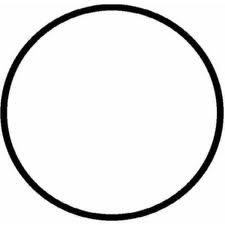 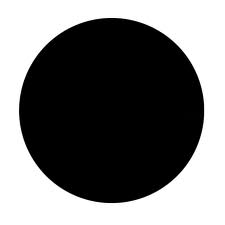 TextLevelTextLevelName  __________________________________________Name  __________________________________________Name  __________________________________________Name  __________________________________________Name  __________________________________________Name  __________________________________________Name  __________________________________________Name  __________________________________________Name  __________________________________________Name  __________________________________________Name  __________________________________________Name  __________________________________________Name  __________________________________________Name  __________________________________________Name  __________________________________________Name  __________________________________________Name  __________________________________________Name  __________________________________________Name  __________________________________________Name  __________________________________________Name  __________________________________________Name  __________________________________________VVUUTTSSRRQQPPOONNMMLLKKJJIIHHGGFFEEDDCCBBAADate